ЧЕРКАСЬКА ОБЛАСНА РАДАР І Ш Е Н Н Я18.08.2023                                                                              № 20-25/VIIIПро звернення депутатів Черкаської обласної ради до Верховної Ради України, Кабінету Міністрів України, Міністерства фінансів України, Міністерства освіти і науки України, Міністерства оборони України щодо підтримки законодавчої ініціативиВідповідно до статті 43 Закону України «Про місцеве самоврядування 
в Україні» обласна рада вирішила:1. Звернутися до Верховної Ради України, Кабінету Міністрів України, Міністерства фінансів України, Міністерства освіти і науки України, Міністерства оборони України щодо підтримки законодавчої ініціативи відносно внесення змін до національного законодавства про позбавлення військового звання військовозобов'язаних офіцерів, які проходять службу 
у військовому запасі/резерві Збройних Сил України та не виконали свого обов'язку щодо явки до військових частин у строки, зазначені в отриманих ними мобілізаційних розпорядженнях під час мобілізації та переведення Збройних Сил України на штати воєнного часу, у зв'язку з оголошенням Указом Президента України від 24.02.2023 № 64 воєнного стану, та напрацювати механізм повернення коштів резервістами та офіцерами запасу, які не виконали свій обов'язок перед Україною, що завдало та продовжує завдавати значних збитків державному бюджету (текст звернення додається).2. Направити це рішення до Верховної Ради України та Кабінету Міністрів України, Міністерства фінансів України, Міністерства освіти 
і науки України, Міністерства оборони України.Голова									А. ПІДГОРНИЙДодаток до рішення Черкаської обласної радивід 18.08.2023 № 20-25/VIIIЗверненнядепутатів Черкаської обласної ради до Верховної Ради України, Кабінету Міністрів України, Міністерства фінансів України, Міністерства освіти і науки України, Міністерства оборони України щодо підтримки законодавчої ініціативиСтаття 17 Основного закону України закріплює захист суверенітету 
і територіальної цілісності України, забезпечення її економічної та інформаційної безпеки, як найважливішими функціями держави, справою всього Українського народу.Оборона України, захист її суверенітету, територіальної цілісності 
і недоторканності покладаються на Збройні Сили України.Забезпечення державної безпеки і захист державного кордону України покладаються на відповідні військові формування та правоохоронні органи держави, організація і порядок діяльності яких визначаються законом.Статтею 65 Конституції України передбачено захист Вітчизни, незалежності та територіальної цілісності України, шанування її державних символів, як обов'язок кожного громадян України.Кожен громадянин України, вступаючи на військову службу до Збройних Сил України, інших військових формувань, особисто складає Військову присягу на вірність Українському народу і скріплює її власноручним підписом.Громадяни відбувають військову службу відповідно до закону.Відповідно до статті 17 Закону України «Про оборону України» громадяни України чоловічої статі, придатні до проходження військової служби за станом здоров'я і віком, а жіночої статі – також за відповідною фаховою підготовкою, повинні виконувати військовий обов'язок згідно із законодавством.Порядок проходження військової служби, служби у військовому резерві/перебування в запасі та виконання військового обов'язку у запасі визначено законодавством.Згідно із частиною 8 статті 2 Закону України «Про військовий обов'язок і військову службу» виконання військового обов'язку в запасі полягає 
в дотриманні військовозобов'язаними порядку і правил військового обліку.Статтею 22 Закону України «Про мобілізаційну підготовку 
та мобілізацію» визначено, що громадяни, які перебувають у запасі, завчасно приписуються до військових частин для проходження військової служби у воєнний час або до інших підрозділів чи формувань для виконання обов'язків за посадами, передбаченими штатами воєнного часу і мають мобілізаційні розпорядження, зобов'язані з'явитись до місця проходження служби.Водночас Держава, щороку розраховує кількість фахівців у сфері військової справи з метою забезпечення обороноздатності держави та реалізує їх підготовку шляхом формування регіонального замовлення 
в Порядку формування державного замовлення на підготовку фахівців, наукових, науково - педагогічних та робітничих кадрів, підвищення кваліфікації та перепідготовку кадрів, затвердженого постановою Кабінету Міністрів України від 15.04.2013   № 306.Згідно з бюджетним запитом Міністерства оборони України потреба 
у коштах на підготовку офіцерських кадрів становила:на 2022 рік – 53 471,9 тис. грн, з них 53 266,4 тис. грн (за загальним фондом) та 205,5 тис. грн (за спеціальним фондом ).на 2023 рік – 57 907,5 тис. грн, з них 57 687,5 тис. грн (за загальним фондом) та 220,0 тис. грн (за спеціальним фондом).Тобто, держава потребує значних коштів на підготовку фахівців військової галузі.Значна кількість військовозобов'язаних, що мають офіцерське звання 
і отримали професійну військову освіту за кошти держави і перебувають 
у резерві/запасі, уникають виконання власного обов'язку, фактично завдають своєю бездіяльністю значних збитків державному бюджету.Враховуючи вищезазначене, депутати Черкаської обласної ради звертаються до Верховної Ради України, Кабінету Міністрів України, Міністерства фінансів України, Міністерства освіти і науки України, Міністерства оборони України з пропозицією законодавчої ініціативи відносно внесення відповідних змін до національного законодавства, щодо позбавлення військового звання військовозобов'язаних офіцерів, які проходять службу у військовому запасі/резерві Збройних Сил України та не виконали свого обов'язку, щодо явки до військових частин у строки, зазначені в отриманих ними документах (мобілізаційних розпорядженнях), під час мобілізації та переведення Збройних Сил України на штати воєнного часу у зв'язку з оголошенням воєнного стану Указом Президентом України від 24.02.2023 №64 та напрацювання законодавчого механізму щодо повернення коштів витрачених державою на їх підготовку, як фахівців військової галузі.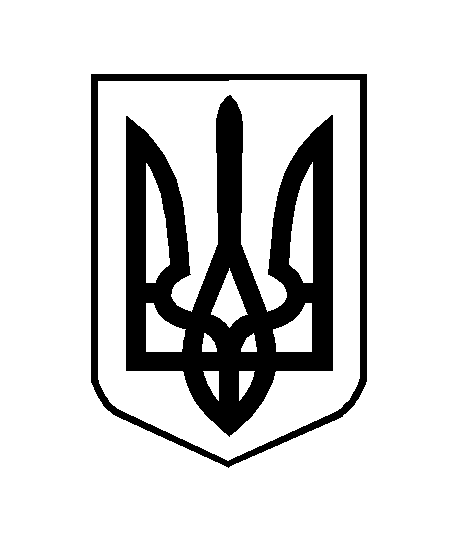 